IOWA:The students and teachers have worked very hard on the IOWA exam so far this week. We look forward to getting the results back. The students were quiet and really seemed to concentrate. Thanks for getting the children here on time. We always have wonderful volunteers that help with proctoring those tests. This year, the high school is taking a practice ACT at the same time.TEACHER APPRECIATION:The week of May 5 - 10 is when we celebrate how wonderful our staff is. Our parents are famous for sharing words of affirmation all the time. Thank you for that. I know that all of our teachers love being here! I would like to say there is not a better staff anywhere!NATIONAL DAY OF PRAYER:What an honor to be able to participate in this program. We will celebrate this event by gathering and praying at some point in the day. Please join us here or where you are on this day to pray for our nation and its leaders as well as our school. Thursday, May 2nd is the date.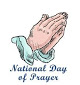 END OF YEAR TRIPS:We are ending the year with travel! As a reward for such a fantastic year, we are visiting some of our county’s best kept secrets – SEA, Centennial Park, Shoney’s, & Plateau Lanes Please make sure to wear a CAC shirt and dress in dress code so that other visitors will see how wonderful we are. We ask that all permission slips be turned in ASAP and demand that everyone have a blast!Dress Code & Phones:We have had a huge discussion on dress code and phones. Please make sure your children are dressed appropriately. Phones are not allowed out at school at all so you may want to keep them home.THANK YOU:Parents, teachers, board members, staff and students, I would like to thank you all for making this a wonderful year. I appreciate your patience with me while learning. I have never worked with a group of people who are more gracious and supportive than the CAC family. Thank you for allowing me to serve!                             ~ Mrs. DarciHappy Summer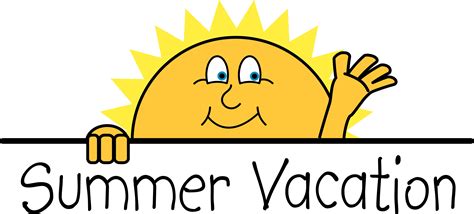 